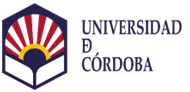 Proyectos Propios de Investigación y Transferencia (PPIT)Informe de Seguimiento Anualidad 2023Referencia del PPITIndicar Referencia. Consultar:  http://sede.uco.es/bouco/bandejaAnuncios/BOUCO/2022/01151Título del ProyectoIndicar Título del ProyectoFinalización Proyecto Indicar Si (indicar fecha finalización dd/mm/aaaa) / No Actividades realizadasActividades realizadasEspecificar brevemente (máximo 10 líneas) las actividades realizadas del proyecto en el año de estudioEspecificar brevemente (máximo 10 líneas) las actividades realizadas del proyecto en el año de estudioEquipo de trabajo Equipo de trabajo Especificar brevemente (máximo 10 líneas) las personas que han participado en el proyecto y las tareas desarrolladas en el año de estudioEspecificar brevemente (máximo 10 líneas) las personas que han participado en el proyecto y las tareas desarrolladas en el año de estudioResultados Resultados Indicar los resultados obtenidos en el proyecto en el año de estudio (máximo 10 líneas)Indicar los resultados obtenidos en el proyecto en el año de estudio (máximo 10 líneas)Gastos Gastos Crédito Inicial:Gastos totales:Se deberá adjuntar resumen del estado de gastos de la orgánica del proyecto del año de estudioCrédito Inicial:Gastos totales:Se deberá adjuntar resumen del estado de gastos de la orgánica del proyecto del año de estudioPlan de trabajo Plan de trabajo Indicar el plan de trabajo, si procede, de la siguiente anualidad (máximo 10 líneas)Indicar el plan de trabajo, si procede, de la siguiente anualidad (máximo 10 líneas)